О внесении изменений в постановление администрации города Канска от 19.02.2010 № 200В целях реализации требований Федерального Закона РФ от 10.12.1995 № 196 «О безопасности дорожного движения», Федерального Закона РФ от 06.10.2003 № 131 «Об общих принципах организации местного самоуправления в Российской Федерации» в целях обеспечения безопасности дорожного движения в городе Канске, а также во исполнение п. 1.7.1 - протокола заседания краевой комиссии по безопасности дорожного движения от 02.10.2014 №2, руководствуясь статьями 30, 35 Устава города Канска, ПОСТАНОВЛЯЮ:1. Внести изменения в приложение № 1 к постановлению администрации г. Канска от 19.02.2010 № 200:1.1 Пункт 7 изложить в следующей редакции: «Председателем Комиссии является Глава города Канска»;1.2 Пункт 11 изложить в следующей редакции:«Решения Комиссии, принятые в соответствии с ее компетенцией, носят обязательный характер»;1.3 Пункт 12 изложить в следующей редакции: «Организационно-техническое обеспечение деятельности комиссии осуществляет отдел ГИБДД МО МВД России «Канский»»;2. Приложение № 2 к постановлению администрации г. Канска от 19.02.2010 № 200 изложить в следующей редакции, согласно приложению, к настоящему постановлению.3. Главному специалисту Отдела культуры администрации г. Канска (Персидская О.М.) разместить настоящее постановление на официальном сайте муниципального образования город Канск в сети Интернет.4. Контроль за исполнением настоящего постановления возложить на первого заместителя главы города по вопросам жизнеобеспечения С.Д. Джамана.5. Настоящее постановление вступает в силу со дня подписания.Глава города Канска                                                                        Н.Н. Качан                                                             СОСТАВ городской комиссии по обеспечению безопасности дорожного движения при администрации города Канска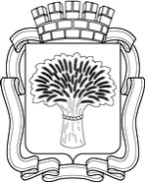 Российская ФедерацияАдминистрация города Канска
Красноярского краяПОСТАНОВЛЕНИЕРоссийская ФедерацияАдминистрация города Канска
Красноярского краяПОСТАНОВЛЕНИЕРоссийская ФедерацияАдминистрация города Канска
Красноярского краяПОСТАНОВЛЕНИЕРоссийская ФедерацияАдминистрация города Канска
Красноярского краяПОСТАНОВЛЕНИЕРоссийская ФедерацияАдминистрация города Канска
Красноярского краяПОСТАНОВЛЕНИЕ____09.12._2014 г.№2010Приложение к постановлению администрации      города Канска от  09.12.2014    № 2010Качан Надежда НиколаевнаДжаман СергейДмитриевич --Председатель комиссии, Глава города КанскаЗаместитель председателя комиссии, Первый заместитель главы города по вопросам жизнеобеспеченияТуровский Александр Романович-Заместитель председателя комиссии, начальник отдела государственной инспекции безопасности дорожного движения Межмуниципального отдела МВД России «Канский», майор полиции (по согласованию)Руш Артем АндреевичЧлены комиссии:-Секретарь комиссии, ведущий инженер по транспорту МКУ «Служба заказчика» администрации города КанскаИванец Петр Николаевич-начальник МКУ «Управление строительства и жилищно-коммунального хозяйства администрации г. Канска»Алексеев Игорь Алексеевич-и. о. начальника Восточного отделения Госавтодорнадзора по Красноярскому краю (по согласованию) Пинчук Александр Владимирович-Начальник Канского филиала №1 ГП «КрайДЭО» (по согласованию)Туруханов Виктор Анатольевич-Директор ГПКК «Канское ПАТП» (по согласованию)Апанович Татьяна Анатольевна-начальник МКУ «Управление архитектуры и градостроительства администрации города Канска»Шестов Владимир Александрович-Директор МУП текущего содержания и санитарной очистки г. Канска (по согласованию)Комарчев Александр Владимирович-начальник МКУ «Управление по делам ГО и ЧС администрации города Канска»Панов Андрей Петрович-начальник МКУ «Управление образования администрации города Канска»Шиповалов Валерий Анатольевич-главный врач КГБУЗ "Канская межрайонная больница"